 Об утверждении реестра маршрутов регулярных перевозок на территории сельского поселения Кушнаренковский сельсоветмуниципального района Кушнаренковский район Республики Башкортостан В соответствии с Федеральным законом от 13 июля 2015 года № 220-ФЗ                                  «Об организации регулярных перевозок пассажиров и багажа автомобильным транспортом и городским наземным электрическим транспортом в Российской Федерации и о внесении изменений в отдельные законодательные акты Российской Федерации», ПОСТАНОВЛЯЮ:1. Утвердить прилагаемый реестр маршрутов регулярных перевозок сельского поселения Кушнаренковский сельсовет муниципального района Кушнаренковский район Республики Башкортостан.2.  Данное постановление разместить на официальном сайте Администрации сельского поселения Кушнаренковский сельсовет муниципального района Кушнаренковский район Республики Башкортостан.3. Контроль за исполнением настоящего постановления возложить на заместителя главы администрации Сытдыкова Р.Ш. Глава  сельского поселенияКушнаренковский сельсовет                                                Р.Х.СаитовБашkортостан  РеспубликаҺыКушнаренко районы муниципаль районынынКушнаренко ауыл советы ауыл билӘмӘҺе хакимиӘте452230, Кушнаренко ауылы, Островский урамы, 23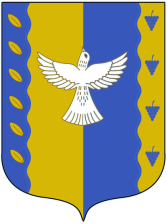 Республика  БашкортостанАдминистрация сельского поселения кушнаренковский сельсовет муниципального районаКушнаренковский район 452230, село Кушнаренково, ул. Островского, 23KАРАРKАРАРKАРАРKАРАРKАРАРKАРАРПОСТАНОВЛЕНИЕПОСТАНОВЛЕНИЕПОСТАНОВЛЕНИЕПОСТАНОВЛЕНИЕПОСТАНОВЛЕНИЕПОСТАНОВЛЕНИЕ  04 май  2017  й.№5-21   04мая  2017г.